臺北市政府新聞稿發佈機關：臺北市政府客家事務委員會發佈日期：107年10月21日主辦單位：臺北市政府事務委員會新聞聯絡人：臺北市客委會　  陳志芬 02-27026141#318業務聯絡人：臺北市客委會　　李靜美 02-27026141#222客家30 祈福感恩歡慶總統府前 挑擔踩街嘉年華啟動「我已經走3年了，你咧? 一起來挑擔踩街吧！」在柯市長的熱情召喚下，一年一度的臺北客家義民嘉年華重頭戲挑擔踩街活動，今年再度由總統府前凱達格蘭大道出發。已經連續3年參加踩街活動的臺北市柯文哲市長今年也帶領著由客家社團、客家里長、客籍企業家、客家教育中心班隊、外籍人士、新移民及一般民眾等組成的5000人挑擔隊伍，齊聚臺北街頭大遊行，由凱達格蘭大道出發，沿著中山南路、羅斯福路，行經客家人聚集的南昌路，前往臺北市客家文化主題公園敬獻義民爺，同時亦將邀請專業及創意踩街隊伍加入其中增添藝術多元型態，展現客家兼容並蓄的文化特質，沿途並邀請專業評審進行創意秀評比，一同來體驗客家義民信仰文化中獨特的挑擔奉飯活動。挑擔奉飯是客家人奉祀「義民爺」的傳統習俗，相傳為當年義軍出征時，村民簞食壺漿迎送之舉，時至今日已演進為感念當年義民爺開創、奉獻的精神，擴大為對有貢獻的先人們的感恩情懷，是傳統民俗活動中展現良善風俗、極具教育與文化深意的活動。適逢106年12月「客家基本法修正案」通過，正式將客語列為國家語言，今年臺北客家義民嘉年華結合「還我母語運動」30週年辦理別具意義，挑擔踩街活動特別規劃以「歡慶團圓 大家來講客」為主題，共分為「食、衣、住、行、育、樂」六區隊，以「打嘴鼓、打幫你、打逗敘、打孔翹、打第一、打天下」為隊呼，在柯市長及客家委員會李永得主委主持敲鑼儀式後，歡喜啟動，也讓今年的義民嘉年華除了具有客家城市藝術節的氛圍外，更以有趣的客家語隊呼讓活動更生動。肩負傳統與宣揚創新的挑擔踩街隊伍象徵新時代的義民精神，臺北市政府客委會曾年有主委表示，為歡慶「還我母語運動」30週年，因此邀請「大家來講客!」，「食飽吂?」（吃飽沒?）是客家人見面打招呼的慣用語，不諳客家話的人可能會聽成「獅豹馬?」，今年的宣傳方向就是以創意客語帶大家認識客家話；最特別的是4輛由鄉親歷時一個月工作坊課程，親手打造的客家主題特色花車-「食飽吂」、「姐婆禾埕項介蹤跡」、「扶輪勵志號」及「南庄風情畫」，於早上8點出發沿途行經中山南路、羅斯福路等臺北重要精華路段，路程總長約3公里，沿途設有「恁讚斗、承蒙你、食飽吂、恁仔細、盡沙鼻、打幫你、當生趣」等7個體貼好客的「奉茶棧」，邀請市民朋友一起加入行進中的挑擔奉飯行列。10月21日上午的活動在隆重莊嚴的主祭大典後結束，下午的活動則以具有客家特色的城市藝術節內容展現在客家文化主題公園，包括：踩街團隊、大獅兄家族人偶劇團、福德打擊樂團及金曲獎得主劉劭希等客籍歌手帶來的精彩演出，還有客語教育中心「來去臺北唱山歌」17個決賽隊伍演出及國中小學客語學習成果觀摩發表活動「臺北樂園」58個社團演出，活動內容精采豐富，老少咸宜，歡迎大家共襄盛舉，到臺北市客家文化主題公園，一同體驗客家義民信仰文化之美。10/20-22總活動流程表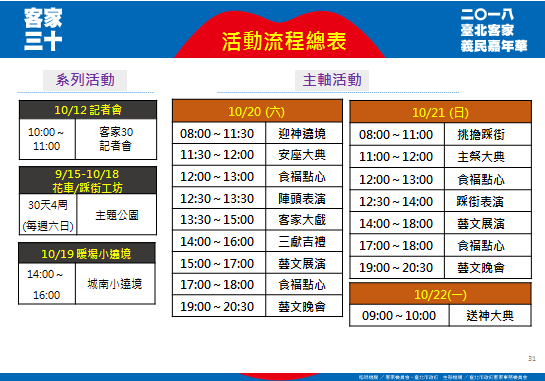 